	         CITY COUNCIL SPECIAL MEETING MINUTES 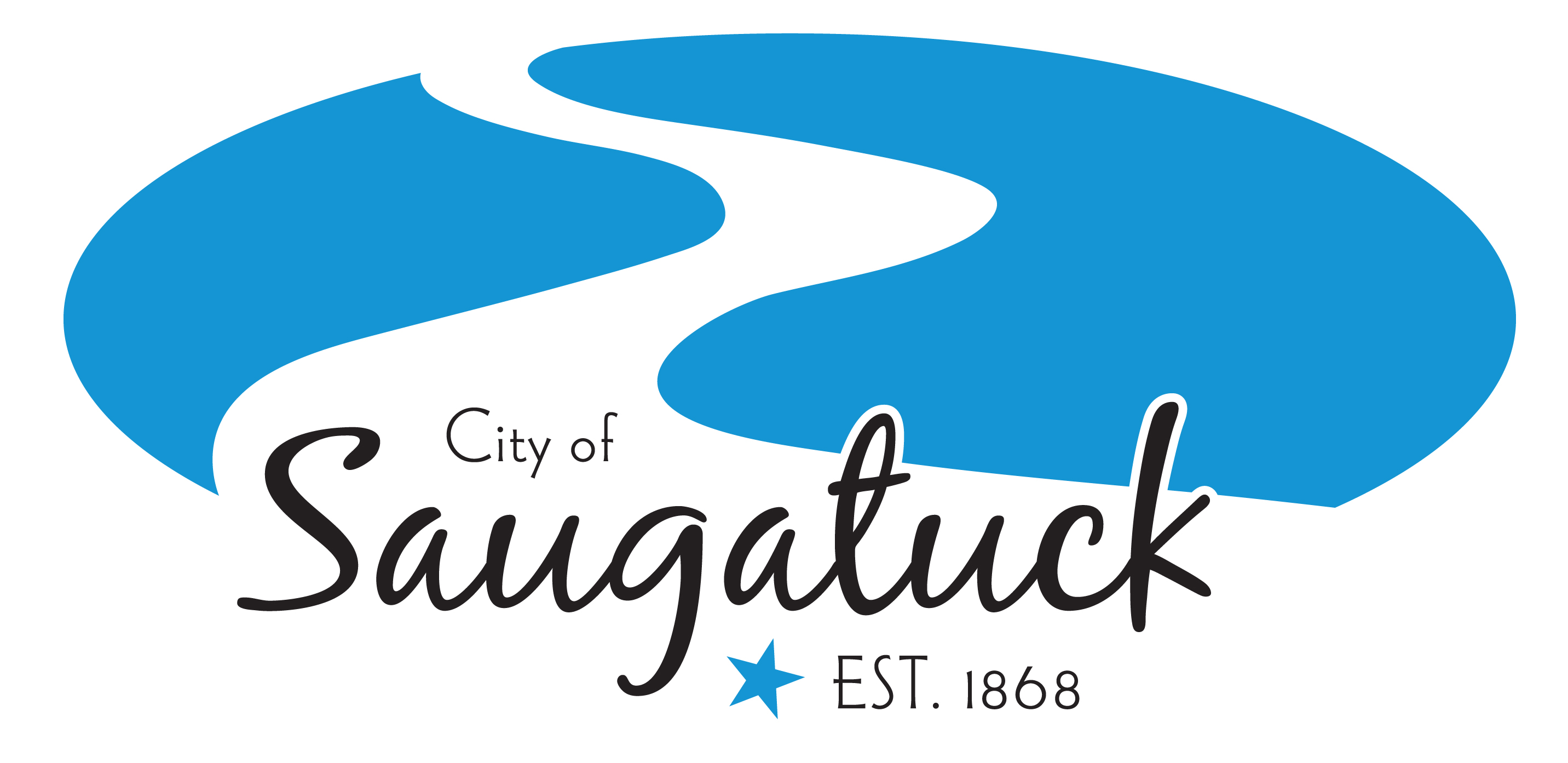      June 22, 2022         The City Council met for Regular Council Meeting at 7:00 p.m. City Hall   102 Butler St., Saugatuck, MI 49453.Call to Order: The meeting was called to order by Mayor Lewis at 4:00 p.m.		Attendance:		Present: Mayor Lewis, Mayor Pro-Tem Dean, Councilmembers Bekken, Leo, Stanton and Trester. Gardner (entered meeting at 4:01pm)		Absent: None.	Others Present:  City Manager Heise, Treasurer Stanislawski, Zoning Administrator Osman & Clerk Wolters.New Business:Saugatuck Township Fire District – FY 22-23 Budget:FY 22/23 Saugatuck Township Fire District (STFD) budget for the City Council review. The STFD has scheduled the required public hearing on June 20, 2022, at 4pm. Each of the three (3) participating governmental units in the District is required to approve the operating budget annually prior to the public hearing and adoption by the STFD Administrative Board.Motion by Trester, second by Bekken, to approve the Saugatuck Township Fire District FY 22/23 Budget as presented. Upon roll call vote, motion carried unanimously.  The Mayor’s appointment for the Zoning Board of Appeals positions as  follows:                     The reappointment of James Muir with said term expiring July 1, 2025.                     The appointment of Richard Crawford with said term expiring July 1, 2025.        The alternate reappointment of Jim Hundreiser with said term expiring July 1, 2025.         Motion by Stanton, second by Leo, to approve the Mayor’s appointments as                      presented. Upon voice vote, motion was carried unanimously.    The Mayor’s appointment for the Planning Commission positions are as follows:    The reappointment of Richard Heriford with said term expiring July 1, 2025.            The appointment of Mark LaChey with said term expiring July 1, 2025.    Motion by Leo, second by Gardner, to approve the Mayor’s appointments as                       presented. Upon voice vote, motion was carried unanimously.   Request for Council to support City Manager (in conjunction with Mayor     Lewis) decision to provide Oval Beach passes to all City Staff:    In early June, City Manager Heise made an executive decision to issue all City staff     Oval Beach passes, one (1) per employee. Operating under the logic of expressing    gratitude to employees and allowing staff to enjoy the assets they work hard to    maintain. After his decision, he was made aware of a 2010 policy that required City  Council to approve “complementary beach passes.” He also approved a beach pass   for a Hope College Professor, who continues to study our critical sand dune area  with her students. Additionally, he would not be opposed to offering passes to all   fulltime contracted employees (limited number of engineers, attorneys, and police)   in additional to Council. It’s his belief that we should encourage people that service   our community to enjoy it after hours and weekends as it provides a unique    perspective on operations. Motion by Leo, second by Stanton, to approve the motion as described in the description to include our first responders and at the City Manager’s discretion. Upon roll call vote, motion carried 5-2. Yeas- Dean, Leo, Lewis, Stanton & Trester. Nays- Bekken & Gardner.Resolution No. 220627-C (PA 152 Compliance):   The Michigan Department of Transportation requires certification of compliance     with PA 152 in order to receive Michigan Transportation Fund payments. The     Michigan legislature in 2011 adopted Act No.152 which regulates municipal       employee benefit expenditures. Under the Act, communities are given the option      to exempt itself of the requirements of the Act for compliance.Motion by Trester, second by Leo, to approve Resolution No. 220627-C as                         presented. Upon roll call vote, motion carried unanimously.Capital Improvement Budget:City Manager Heise compiled a list highlighting the priorities Council set forth at their strategic planning session that took place in December 2021. Many of the priorities are administrative in nature and do not require a specific budget allocation as a capital improvement. Please note that staff and Council will adhere to purchasing procedures set forth in the Charter, and that any unspent funds will return to fund balance (reserves) at year end, 2023. He included the remainder of the lower priority goals set at the planning session as a refresher. Total recommended budget allocation for improvements is recommended at $1,000,000.00. No action by Council.	Public Comment: Dale Harrison, Saugatuck Township resident- spoke regarding opposition to previous meeting agenda item of Bridge Street City water hook up.Dan Fox, City of Saugatuck resident- spoke highly of Richard Crawford’s time on the Planning Commission and offered as in the past to consulting as Chairman on appointments of the Planning Commission.Adjournment: Motion by Stanton, second by Dean to adjourn, Mayor Lewis adjourned at 4:54 p.m.Respectfully Submitted,____________________Jamie Wolters, City Clerk